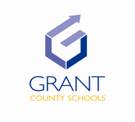 CONSENT FOR INVITATION TO DISCUSS POSTSECONDARY NEEDS AND/OR SERVICESRE: _____________________________________________________________ 	Date of Birth: ________________________                        Student NameSocial Security (Optional): __________________________________________________________________________________________________________		Phone: ______________________________                 Address____________________________________________________________________________________________________________                 City, State, Zip Code   I hereby authorize the invitation of this individual or agency to ARC meetings for the purpose of discussion of educational         program and postsecondary needs and/or services for the above named student.The specific information to be discussed, as it relates to postsecondary needs and services: Assessment reports (Psychological, Psychiatric, Educational, Audiological/Hearing) Cumulative records including grades and attendance records Medical Information (i.e., treatment plan)  _______________________________________________________________ Progress Data Other Transition Assessment data Individual Education Program (IEP) Individual Learning Plan (ILP) or Individual Graduation Plan (IGP) Other (Specify) _____________________________________________________________________________________I understand that this authorization for release/invitation is voluntary and that I may revoke it at any time by my written notice.  I understand that information disclosed by my authorization may be re-disclosed by this agency or individual only through the process set out in the Family Educational Rights and Privacy Act (FERPA).________________________________________________		___________________________________   Signature of Parent/Legal Guardian						Date   (Student must sign if over 18 years of age)________________________________________________		___________________________________  Signature of Witness								DateName of Individual or AgencyStreet AddressCity, State, ZipPhone